                    Leiterschaukelexperiment                                                        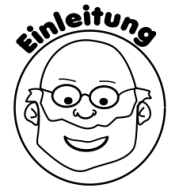                   Ihr habt bereits gelernt, dass auf sich bewegende Elektronen in einem Magnetfeld eine Kraft wirkt, die sogenannte Lorentzkraft. Kann man dieses nutzen, um eine Schaukel zu betreiben? Seht selbst …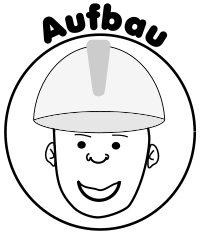 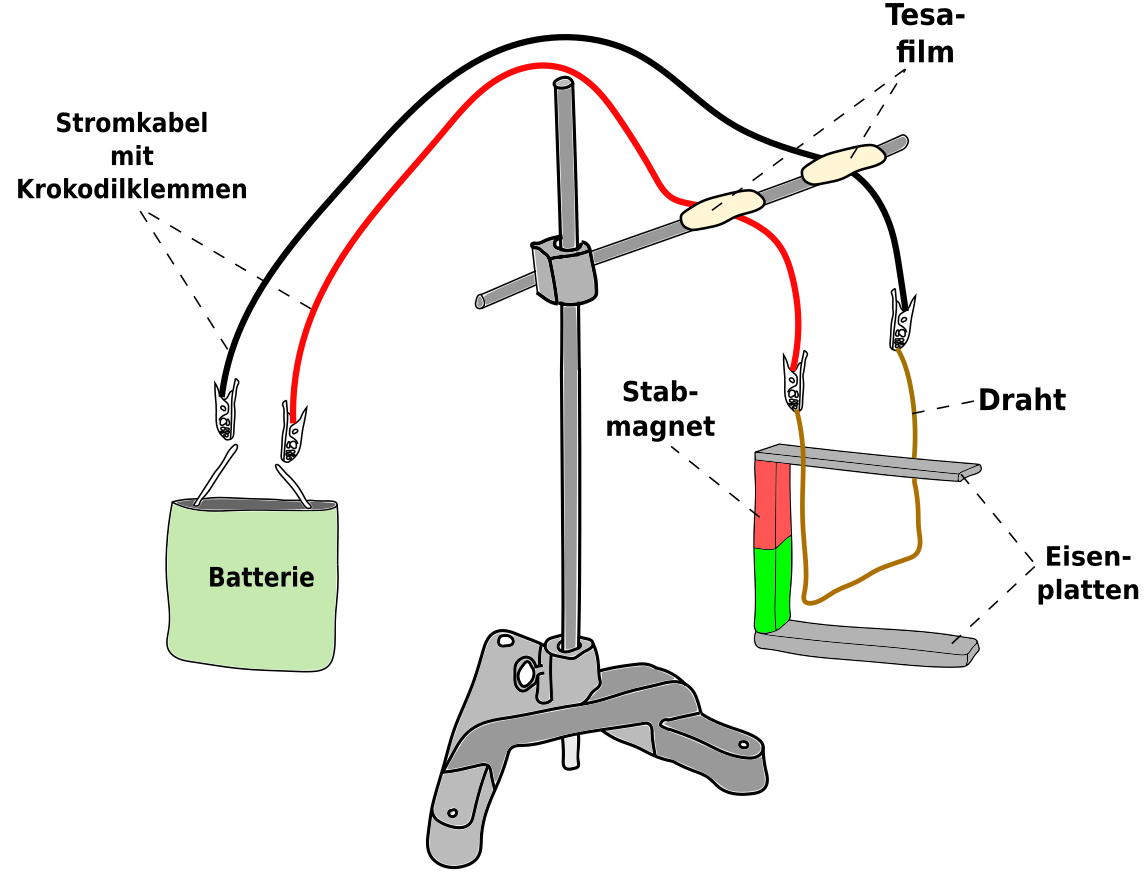 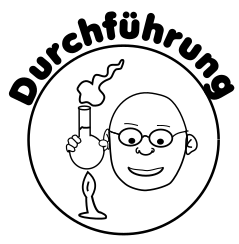 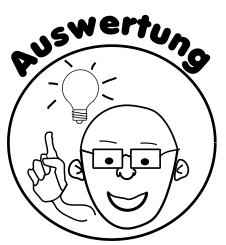 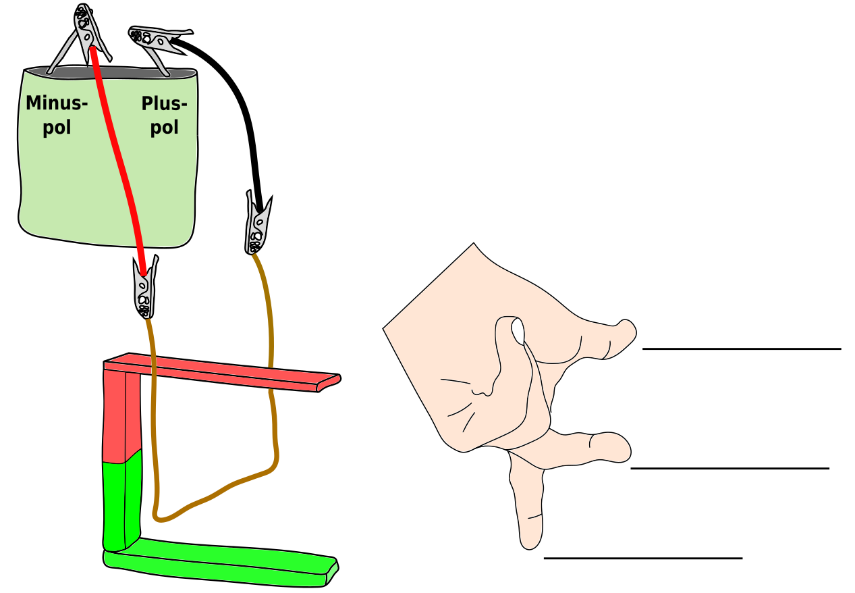 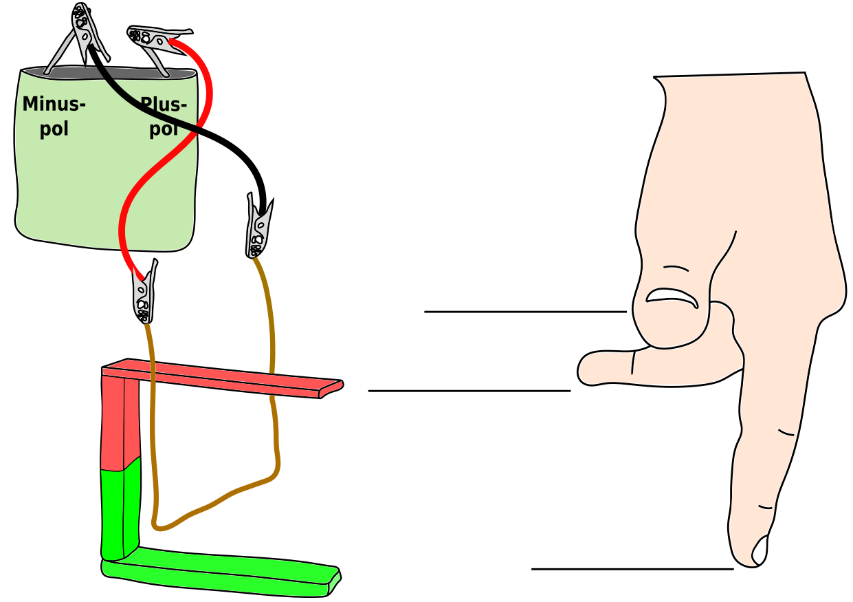 3-Finger-Regel der linken Hand Zeigt der Zeigefinger in Richtung der Magnetfeldlinien (also zum magnetischen Südpol) und der Daumen die physikalische Stromrichtung (Elektronen fließen vom Minus- zum Pluspol), so zeigt der Mittelfinger an, in welche Richtung die Lorentzkraft wirkt. 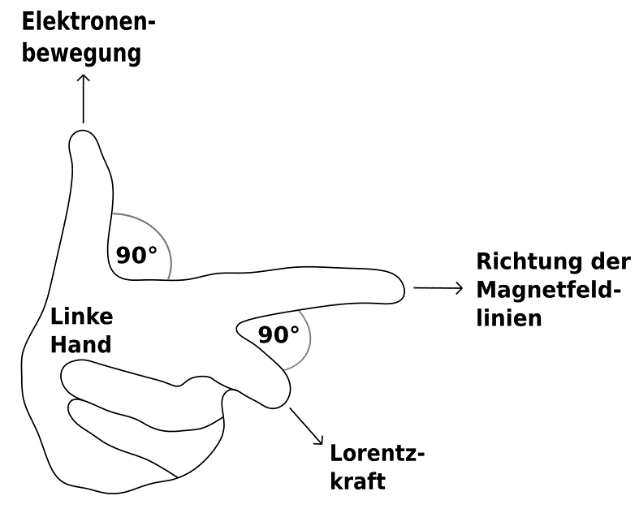 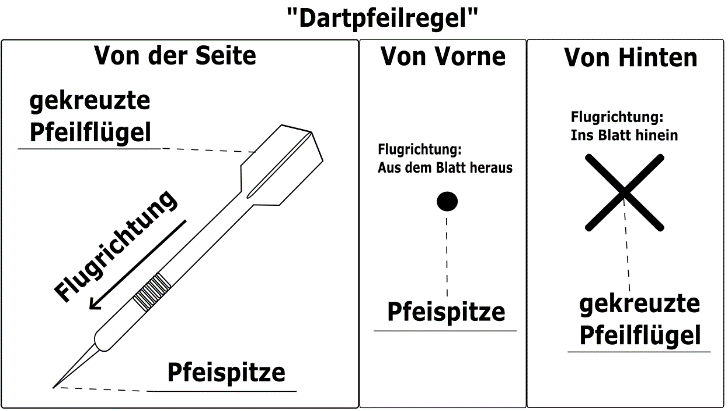 Aufgabe Wende die 3-Finger-Regel der linken Hand an und ergänze die folgenden Zeichnungen (Beschriftung der Pole des Magneten, physikalische Stromrichtung oder Richtung der Lorentzkraft). 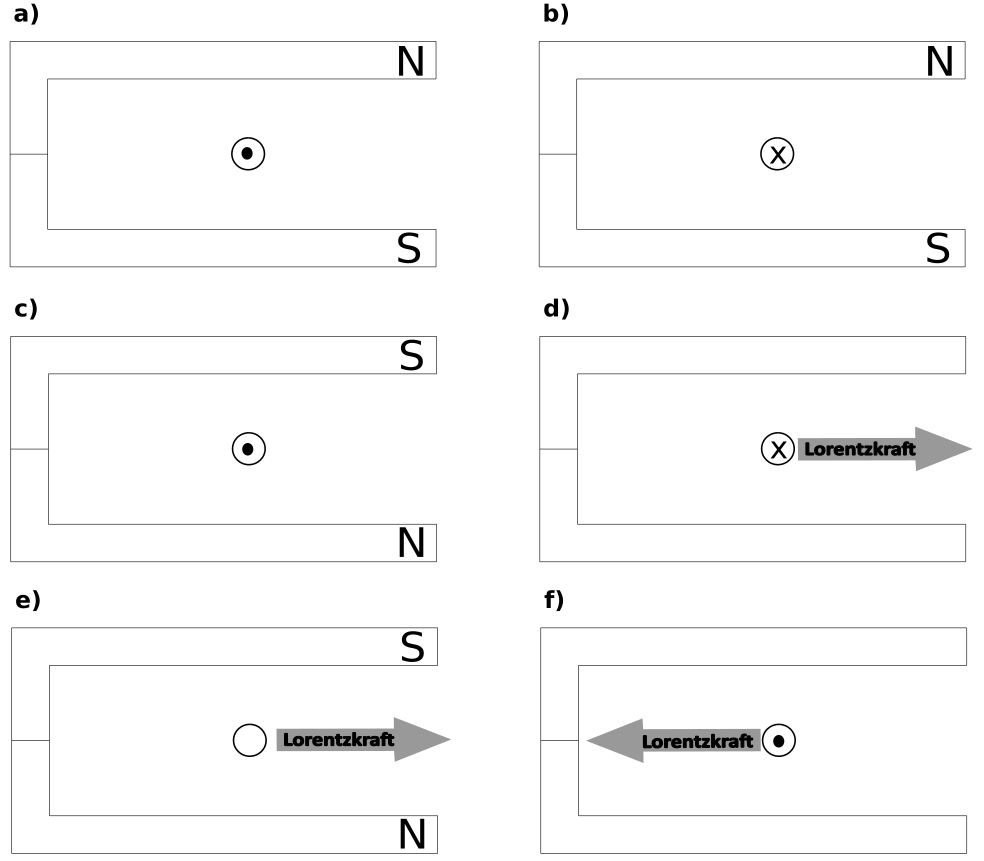 